.32-count intro - This track is available on the album “Red River Blue” or from iTunes (99p)Floor-splits: Blue Night Cha or Islands In The StreamWALK FORWARD RIGHT then LEFT , RIGHT SAILOR ½ TURN  ;  ROCK FORWARD, RECOVER , COASTERSTEP, LOCK , & HEEL & CROSS  ;  ¼ TURN , ¼ TURN , LEFT SHUFFLE FORWARD**	RESTART at this point on wall 3 (facing 6 o’clock / back wall)STEP FORWARD , ¼ TURN , CROSS-SHUFFLE  ;  SIDE LEFT , ¼ TURN , CROSS-SHUFFLESIDE-ROCK , RECOVER , ‘BEHIND – SIDE – CROSS’  ;  SIDE-ROCK , RECOVER , ‘BEHIND – TURN – STEP’START AGAIN!Soft & Sweet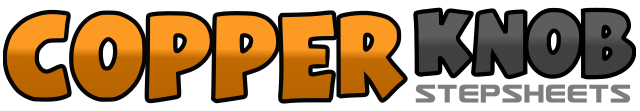 .......Count:32Wall:4Level:Easy Intermediate.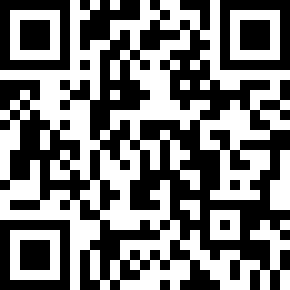 Choreographer:Gary Lafferty (UK) - March 2012Gary Lafferty (UK) - March 2012Gary Lafferty (UK) - March 2012Gary Lafferty (UK) - March 2012Gary Lafferty (UK) - March 2012.Music:Honey Bee - Blake SheltonHoney Bee - Blake SheltonHoney Bee - Blake SheltonHoney Bee - Blake SheltonHoney Bee - Blake Shelton........1-2Step forward on Right foot , step forward on Left foot3&4Step Right behind Left , turn ¼ Right stepping to Left on Left, turn ¼ Right stepping forward on Right foot5-6Rock forward on Left foot , recover weight back onto Right foot7&8Step back on Left foot , step on Right foot beside Left , step forward on Left foot1-2Step forward on Right foot , lock-step Left foot behind Right&3Small step diagonally-forward Right on Right foot , touch Left heel forward to Left diagonal&4Step down on Left foot beside Right , cross-step Right foot over Left5-6Turn ¼ Right stepping back onto Left foot , turn ¼ Right stepping forward on Right foot7&8Step forward on Left foot , step on Right foot beside Left , step forward on Left foot1-2Step forward on Right foot , pivot ¼ turn to Left3&4Cross-step Right foot over Left , small step to Left on Left foot , cross-step Right foot over Left5-6Step to Left on Left foot , turn ¼ Right stepping to Right on Right foot7&8Cross-step Left foot over Right , small step to Right on Right foot , cross-step Left foot over Right1-2Rock to Right on Right foot , recover weight onto Left foot3&4Cross-step Right foot behind Left , step to Left on Left foot , cross-step Right foot over Left5-6Rock to Left on Left foot , recover weight onto Right foot7&8Cross-step Left foot behind Right , turn ¼ Right stepping forward onto Right foot , step forward on Left foot